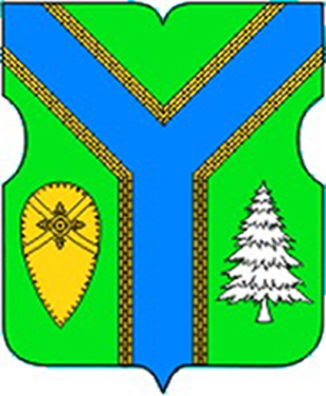 О Т Ч Е ТруководителяГБУ «Жилищник района Восточный»города МосквыВ.В. Лепсая«О результатах деятельностиГБУ «Жилищник района Восточный»города Москвы в 2021 году»на заседании Совета депутатов муниципального округа Восточный17 февраля 2022годаВ соблюдение требований Закона города Москвы от 11 июля 2012 г. № 39 «О наделении органов местного самоуправления муниципальных округов отдельными полномочиями города Москвы», представляю Вашему вниманию отчет о работе управляющей организации ГБУ «Жилищник района Восточный» в 2021 году.Основной целью деятельности Учреждения является реализация на территории района Восточный города Москвы задач надежного, безопасного и качественного оказания услуг, выполнения работ по управлению многоквартирными домами, содержанию и ремонту общего имущества в многоквартирных домах, предоставлению коммунальных услуг, благоустройству территорий, комплексному содержанию объектов дорожного хозяйства, объектов коммунальной и инженерной инфраструктуры.В 2021 году деятельность ГБУ «Жилищник района Восточный» была направлена на выполнение Комплексной программы развития района.          Достижение основной цели учреждением обеспечивает штат в количестве 203 работников (среднесписочное количество, в том числе 45 дворников,             8 дорожников, 17 водителей, 9 машинистов, 49 рабочих текущего ремонта,         50 рабочих капитального ремонта).В 2021 году фонд заработной платы Учреждения составил - 119 288 157,98 руб. Выплачено налогов и сборов в Пенсионный Фонд, Фонд медицинского страхования, Фонд социального страхования, НДС, транспортный налог на сумму 38 844 279,86 руб. В 2021 году  силами ГБУ проведена масштабная паспортизация и корректировка данных в системе АСУ ОДС 2.0 (автоматизированная система управления «Объединенная диспетчерская служба») по результатам которой увеличены объемы уборочной площади дворовых территорий (было 407 830 кв.м. – стало 419 649 кв.м.), скорректирована площадь механизированной уборки на ручную (было 65 059 кв.м – стало 22 191 кв.м.), по итогам благоустройства последних лет увеличена площадь газонов (было 223 072 кв.м. – стало 233 926 кв.м.)Содержание территории общего пользованияВ настоящее время в районе количество контейнерных площадок составляет 30 шт., на которых размещено 60 емкостей под раздельный сбор отходов (РСО) и 1 бункерная площадка для сбора крупногабаритного мусора по адресу: пос. Акулово, д.24. Вывоз мусора ТБО осуществляется по графику в течение дня, КГМ – по заявкам. Заказчиком по вывозу мусора является           ГУП «Экотехпром», мусоровывозящей организацией является ООО «Хартия».На контейнерных площадках района Восточный установлены синие и серые емкости для сбора ТБО. В синие размещаются вторичные отходы (металл, пластик, стекло, бумага/картон - в дальнейшем отправляемые на переработку), в серые размещается смешанный мусор (загрязненные органикой отходы) пищевые, растительные, загрязненные отходы. БлагоустройствоВсего в районе – 55 дворовых территорий: 45 в поселке Восточный и         10 в поселке Акулово, общей площадью 419 649 кв.м.В 2021 году было запланировано 2 адреса для проведения комплексного благоустройства дворовых территорий (9 Мая, д. 22 и пос. Акулово, д. 22). Выделенного финансирования хватало только на 1 адрес. Депутаты муниципального округа Восточный не смогли определить, какой именно из вышеуказанных адресов благоустраивать. В связи, с чем Благоустройство дворовых территорий в 2021 году не производилось.Благоустройство образовательных учреждений по адресам:В 2021 году во исполнение распоряжения префектуры ВАО от 22.12.2020   № 641-В-РП «Об утверждении адресного перечня объектов образования, на которых запланировано проведение работ по благоустройству территорий в рамках реализации Государственной программы города Москвы «Столичное образование» в 2021 году» выполнены следующие работы.ул. Главная, д. 9А ГБОУ «Школа 1748 «Вертикаль» на сумму 47 699 219,15 руб., в том числе:- ремонт асфальтобетонного покрытия – 3 516 кв.м.; - замена бортового камня – 1 536 пог.м.;- устройство покрытий на детских площадках – 1 734,4 кв.м.;- ремонт резинового покрытия – 917,9 кв.м.;- ремонт газона – 8 193 кв.м.;- установка опор освещения – 42 шт.;- ремонт и окраска ограждения – 1 332 кв.м.;- установка и замена малых архитектурных форм – 63 шт. (в том числе диваны парковые, урны, детские игровые формы). Акулово, д. 43 «а» ГБОУ «Школа № 448» на сумму 43 828 318,67 руб., в том числе:- ремонт асфальтобетонного покрытия – 3 455 кв.м.; - замена бортового камня – 2 347 пог.м;- устройство покрытий на детских площадках – 901 кв.м.;- ремонт резинового покрытия – 2 425 кв.м.;- ремонт газона – 9 936 кв.м.;- установка опор освещения – 49 шт.;- установка контейнерной площадки – 1 шт.;- установка сценического комплекса – 1 шт.; - установка и замена малых архитектурных форм – 65 шт. (в том числе диваны парковые, урны, детские игровые формы). Ремонт асфальтобетонного покрытия большими картамиРаспоряжением Префектуры ВАО от 17.05.2021 № 241-В-РП утверждены дворовые территории для проведения работ по ремонту асфальтобетонных покрытий большими картами. В 2021 году ГБУ «Жилищник района Восточный» выполнены работы на сумму 5 553 678,42 руб. по следующим адресам:Так же Распоряжением Префектуры ВАО от 20.07.2021 № 640-В-РП был утвержден дополнительный адрес для проведения работ по ремонту асфальтобетонного покрытия большими картами на сумму 804 900 руб. по адресу: Главная ул., д. 23 - ремонт парковочных площадок (устройство бортовых камней – 79 п/м; ремонт а/б покрытия – 940 кв.м).      Запланированные работы были выполнены в полном объёме и в установленные сроки в срок до 31.08.2021 г.Посадка зеленых насаждений на дворовых территориях в рамках акции «Миллион деревьев»Заявки на посадку деревьев и кустарников в рамках акции «Миллион деревьев» на 2021г., а также дополнительную заявку от депутатов муниципального округа Восточный на посадку деревьев и кустарников были направлены в Департамент природопользования, но Департаментом природопользования работы по посадке в рамках акции «Миллион деревьев» в 2021 году в г. Москве не проводились. 	Заявку на посадку в 2021 г Департамент перенес на осенний период 2022 г. (Главная ул., д. 21).	Предложение о внесении в программу «Миллион деревьев» по дополнительной заявке от депутатов муниципального округа будет повторно направлено в Департамент природопользования на 2023 г. БДДРаспоряжением Префектуры ВАО от 02.04.2021 № 174-В-РП утвержден адресный перечень мероприятий, направленный на обеспечение безопасности дорожного движения. В 2021 году ГБУ «Жилищник района Восточный» выполнены работы на сумму 2 805 200,00 руб. по следующим адресам:Запланированные работы были выполнены в полном объёме и в установленные сроки в срок до 31.08.2021 г.Содержание и уборка территории.Содержание дворовых территорий осуществляется в соответствии с «Правилами и нормами санитарного содержания территорий, организацииуборки и обеспечения чистоты и порядка в г. Москве» от 09.11.1999 № 1018-ПП.В летний период в рамках текущего содержания проводятся работы поуборке смёта и мусора на дворовых проездах, тротуарах, детских и спортивных площадках, очистка и промывка контейнерных площадок, содержание озелененных территорий. Проводится ремонт газонов, высадка цветов, ремонт и покраска ограждений и МАФ, ремонт покрытий, работы по уходу за зелеными насаждениями. Содержание зеленых насаждений, а также уборка от опавшей листвы осуществляется в соответствии с 743-ПП «Об утверждении Правил создания, содержания и охраны зеленых насаждений и природных сообществ города Москвы».В зимний период в рамках текущего содержания выполняются работыпо уборке от снега и наледи дворовых проездов, тротуаров, дорожно-тропиночной сети, детских и спортивных площадок, контейнерных площадок.Производится обработка проездов и пешеходных тротуаров противогололедным материалом.  Норма расхода и количество обработок регламентируется в зависимости от погодных условий и выпадения осадков.Также осуществляется вывоз снега с дворовых территорий на территорию временного складирования снега с последующей погрузкой и вывозом на ССП.Санитарное содержание дворовых территорий осуществляется ручнымспособом и механизированным. После окончания снегопада на следующий день:- в первую очередь убираются подходы к подъездам и тротуары ручным способом и прометание механизированным способом (выезды со дворов);- во вторую очередь убираются пешеходные дорожки и парковочные карманы;- в третью очередь убираются детские, спортивные площадки, отмостки домов.	Для очистки ОДХ от снежных масс в зимний период используется уборочная техника: Восточный: 4 ед. ДКМ которые оборудованы отвалом, щеткой и распределителем жидкого и твердого реагента;пос. Акулово: 1 ед. ДКМ которая оборудована отвалом и щеткой; Для уборки и обработки противогололедными материалами тротуаров используется: Восточный: 3 ед. (БЕЛАРУС 320, HOLDER S990, CITYCAT 1000);пос. Акулово: 2 ед. (CITYCAT 2020, JOHNSTON CN201);	Для уборки дворовых территорий в зимний период используется следующая техника: Восточный: 1 ед. БЕЛАРУС оборудован отвалом и щеткой; пос. Акулово: 1 ед. БЕЛАРУС оборудован отвалом и щеткой.Для погрузки, зачистки и вывозу снега с дворовых территорий и ОДХ задействована уборочная техника: Восточный: 3 фронтальных погрузчика и 1 самосвал;Поселок Акулово: 1 фронтальный погрузчик.Вся уборочная техника размещена на автомобильной базе ГБУ                «Жилищник района Восточный» по адресу: ул. Западная, вл. 16Занимаемая площадь – 1 962 кв.м;Вместимость техники (машино-мест) – до 22 ед. техники;Количество бытовых городков на территории – 1 шт.;Вместимость бытовых городков (койко-мест) – 78.В 2022 году запланировано оснащение автомобильной базы строительством ангара для коммунальной техники, а также оснащением ремонтной зоны с необходимым оборудованием.Выполнение работ по содержанию территорий (включая расположенные на них объекты озеленения и благоустройства) в 2021 году выполнялись по Государственному заданию ГБУ «Жилищник района Восточный». В рамках указанных обязательств выполнялись следующие виды работ:         - содержание дворовых территорий площадью 407 тыс. кв.м. на сумму 40 814 946,78 руб.         - с начала зимнего периода по 31 декабря 2021 года вывезено на снегоплавильные пункты 10 648,9 куб.м снега.     Расход реагента в зимний период 2021 г.: жидкий – 179,67 тн; твердый – 190,63 тн. Содержание и уборка объектов дорожного хозяйства.Всего на территории района объектов дорожного хозяйства (ОДХ) – 10 шт. (8 ОДХ на территории пос. Восточный, 2 на территории пос. Акулово).В рамках выполнения Государственного задания в 2021 году ГБУ «Жилищник района Восточный» проводились работы по комплексному содержанию объектов дорожного хозяйства общей площадью 83 532,4 кв.м. на сумму 21 667 849,55 руб.  площадь механизированной уборки проезжей части – 64 990,5 кв.м площадь механизированной уборки тротуаров – 4 588,30 кв.м. площадь ручной уборки тротуаров – 8 020,60 кв.м. парковочные карманы – 3 675,2 кв.м.Данные работы включают в себя очистку объектов дорожного хозяйства от снега, обработку противогололедными материалами, уборку случайного мусора, мойку дорог и тротуаров, промывку специальными составами дорожной сети, подметание, в том числе с использованием вакуумных пылесосов, содержание искусственных дорожных неровностей, содержание и очистку урн на остановках общественного транспорта. Содержание объектов озеленения II категории.Силами ГБУ в 2021 году выполнялись работы по содержанию объектов озеленения II категории общей площадью 203 тыс. кв.м. на общую сумму 16 712 811,98 руб. В рамках вышеуказанных работ осуществлялись мероприятия по покосу обыкновенных газонов, устройств цветников, уходу за объектами тропиночной сети.В 2021 году на территории района удалено 40 шт. сухостойных и аварийных деревьев, выполнено кронирование 11 тополей, произведена санитарная обрезка сухих ветвей деревьев более 40 шт.,   высажено в цветники 102 321 шт. цветов.Брошенный и разукомплектованный транспорт.ГБУ «Жилищник района Восточный» при содействии ОМВД по району Восточный ежедневно проводилось обследование территории района на наличие брошенного и разукомплектованного автотранспорта. За 2021 год выявлено         8 автомобилей, имеющих признаки брошенных разукомплектованных транспортных средств, из них 6 ед. были приведены в порядок самими владельцами, 2 ед. вывезены на площадку временного хранения.                                                                                                                                                                                                                                                                                                                                                                                                                                                                                                                                                                                                                                                                                                                                                                                         Участие в проведении месячников, субботников.      В 2021 г. на территории района Восточный проведены субботник и месячник по санитарному содержанию и благоустройству территории.Приняли участия сотрудники ЖКХ, управы, а также все желающие студенты и жители.На территории района выполнены работы по прогребанию газонов от листвы и мусора, покраска малых архитектурных форм (вазоны, урны, скамейки, игровое оборудование), покраска и ремонт контейнерных площадок.Также мы на территории района выполнены работы по ямочномуремонту асфальтобетонного покрытия, как на дворовых территориях, так и на объектах дорожного хозяйства.Очистка кровель в зимний период 2020-2021 годаВ управлении ГБУ «Жилищник района Восточный» 53 МКД, подлежащие очистке от снега и наледи в зимний период из них: 44 кровли в Восточном и 9 в пос. Акулово. Было сформировано 6 бригад в количестве          24 человек для очистки кровель, а также заключен договор с организацией     ООО «На высоте» для привлечения дополнительных сил в период обильных снегопадов. В зимний период вышеуказанными бригадами производилась незамедлительная очистка кровель в установленные сроки.Подготовка многоквартирных домов к весенней эксплуатации 2021 года.В ходе подготовки жилищного фонда к весенней эксплуатации было подготовлено 61 строений, что составляет 100% жилищного фонда. В рамках выполнения данного мероприятия были выполнены следующие виды работ: Промывка всех домовых знаков;Ремонт и покраска цоколей;Промывка 15% фасадов от жилого фонда;Ремонт входных групп;Ремонт кровель в количестве 9 МКД;Ремонт водосточных труб в 8 МКД.Приведение в порядок подъездов в 2021 году.В 2021 году в соответствии с распоряжением префектуры ВАО были выполнены работы по ремонту 17 подъездов в 6 МКД по следующим адресам:9 Мая улица д.4;Главная улица д.20, 19;пос. Акулово, д.13, 14, 15.Были проведены следующие работы:Оштукатуривание стен с последующей покраской;Покраска потолков;Ремонт напольного покрытия;Ремонт окон и дверей с последующей покраской.Подготовка многоквартирных домов к зимнему сезону 2021-2022 гг.В ходе подготовки жилищного фонда к зимней эксплуатации было подготовлено 61 строение, что составляет 100% жилищного фонда.           В рамках выполнения данного мероприятия были выполнены следующие виды работ:ремонт и гидравлические испытания системы отопления;ремонт кровельного покрытия, утепление выходов на кровлю;остекление и закрытие чердачных слуховых окон;устранение неисправностей в системе водоснабжения и канализации;прочистка, утепление и ремонт дымоходов и вентиляционных каналовзамена разбитых стекол в подъездах жилых домов;ремонт входных и тамбурных дверей, в том числе ремонт и установка пружин и доводчиков на тамбурных дверях;прочистка желобов и воронок внутреннего водостока от мусора;ремонт и оснащение воронок внутреннего водостока решетками и защитными колпаками.Подготовленные к зиме жилые дома приняты комиссионно с участием ПАО «МОЭК», ЖИ по ВАО.По результатам подготовки жилых домов к зимней эксплуатации оформлены Акты готовности системы отопления зданий и паспорта готовности жилого фонда к отопительному периоду.Сдача жилых домов к зимнему сезону была завершена в августе 2021 года.Работа по контролю за состоянием подвалов, чердаков подъездов, домовладений.В целях обеспечения антитеррористической защищенности и противопожарной безопасности жилых домов района Восточный, силами эксплуатирующих организаций совместно с ОМВД по району Восточный проводятся регулярные проверки чердачных и подвальных помещений, электрощитовых жилых домов на предмет несанкционированного проживания в них людей, наличия посторонних предметов.Все подъезды жилых домов района оборудованы запирающими устройствами. Двери технических помещений - подвалов, чердаков, электрощитовых оснащены датчиками, передающими сигнал на ОДС об открытии дверей.В составе ГБУ «Жилищник района Восточный» имеется 2 ОДС - ОДС № 1 (п. Восточный) и ОДС № 2 (п. Акулово).Аварийная служба ГБУ «Жилищник района Восточный» согласно штатному расписанию состоит из 7 человек (1 начальник аварийной службы,      2 слесаря, 2 электрика, 2 сварщика). Аварийная служба полностью укомплектована всем необходимым для работы в зимних условиях при чрезвычайных аварийных ситуациях: передвижной электростанцией выдаваемой мощности 200 кВт, способной обеспечить автономно электроэнергией целый жилой дом; тепловыми пушками различной мощности для быстрого обеспечения подачи тепла в помещения общего имущества жилого дома, передвижными электрогенераторами 5 кВт.За 2021 год на ОДС поступило 1647 заявок жителей (за 2020 год 1534 заявки) что на 7,4% больше чем в 2020 году, все заявки были своевременно исполнены. Увеличение количества заявок обусловлено строительством реновационного дома, прокладкой и подключением новых инженерных коммуникаций.Расчет за жилищно-коммунальные услуги с физическими и юридическими лицамиПо состоянию на 01.01.2022 года, задолженность населения по оплате жилищно-коммунальных услуг перед ГБУ «Жилищник района Восточный» составила 3 396 632,87 руб., это   216 лицевых счетов, имеющий задолженность.   Для достижения положительной динамики сокращения задолженности населения за ЖКУ юридическим отделом ГБУ «Жилищник района Восточный» проводится правовая и информационная работа с жителями, которая включает в себя следующие действия: •	 осуществляется ежедневный обзвон должников, не менее 30 ФЛС;•	обеспечен контроль за своевременной доставкой единых платежных документов, в том числе долговых;•	 производится еженедельное направление должникам от 2-х месяцев уведомлений, претензий о необходимости погашения задолженности и возможности заключения соглашений о реструктуризации задолженности;•	в марте 2022 года будет заключен договор на ограничение услуги «Водоотведение».Данный метод работы с должниками является наиболее эффективным. В 70% случаях в процессе уведомления должников об ограничении водоотведения задолженность погашается полностью, либо заключаются соглашения о реструктуризации долга;•	размещаются на информационных стендах входных групп многоквартирных домов списки должников с указанием номера квартиры и суммы задолженности;  •	производится обход квартир, в которых проживают должники, с целью проведения разъяснительных бесед о применяемых мерах при неоплате задолженности;•	заключаются соглашения о реструктуризации задолженности с обязательным условием предварительного погашения 30% задолженности;•	производится работа по взысканию задолженности в судебном порядке в программе ПИР;•	проводится разъяснительная работа с жителями многоквартирных домов о необходимости предоставления информации в управляющую организацию о квартирах, сдающихся в аренду, незаконно проживающих граждан, которые не оплачивают жилищно-коммунальные услуги в полном объеме.      При решении вопросов погашения задолженности по оплате ЖКУ в судебном порядке, судебные акты передаются в Федеральную службу судебных приставов или в кредитные организации, с целью принудительного взыскания. Судебными приставами для взыскания задолженности принимаются следующие меры:•	арест банковских карт;•	ограничение выезда за границу;•	запрет на регистрационные действия в отношении транспортных средств;•	арест движимого имущества;•	арест недвижимого имущества.На территории района создана рабочая группа по работе с задолженностью, возглавляемая первым заместителем главы управы, в состав которой входят сотрудники управы и Жилищника. Во вторник и четверг с 17ч до 19ч проводится комиссия по работе с должниками, на которой рассматривается каждая семья индивидуально и совместно решается вопрос о реструктуризации задолженности.Хотелось бы отметить положительную работу, проводимую Учреждением, т.к. на 01.01. 2021 года количество лицевых счетов, имеющих задолженность за ЖКУ составило 336 л.с. на сумму 6 915 087,39 руб., а на 01.01.2022 г. количество лицевых счетов, имеющих задолженность, как уже было отмечено ранее, составляло 216 л.с. на сумму 3 396 632,87 руб. (Уменьшение на 120 л.с. и на сумму 3 518 45,52 руб.)Данная работа будет продолжена в отношении всех должников, имеющих задолженность более одного месяца.Портал «Наш город»В 2021 году на портал «Наш город» поступило 506 обращений, что больше на 216 обращений по сравнению с 2020 годом. В соответствии с требованиями федеральных законов и законов города Москвы ГБУ «Жилищник района Восточный» обеспечивает раскрытие информации об Учреждении, его деятельности на порталах «Дома Москвы», «Реформа ЖКХ» и ГИС ЖКХ.Обращения граждан.Жители также обращаются непосредственно к нам в учреждение. Таких обращений в 2021 году было 316, а в 2020г. – 307. Количество обращений увеличилось на 9 заявлений. Большинство обращений связано с содержанием жилых домов и перерасчетом за воду. Противопожарные мероприятия.	На базе ГБУ «Жилищник района Восточный» сформирован сводный отряд по тушению природных пожаров в количестве 6 человек. В состав отряда входит 1 единица поливомоечной техники на шасси КАМАЗ. На складе создан необходимый резерв материально-технических средств для обеспечения работы приспособленной для тушения пожаров поливомоечной техники, мотопомпы и другие технические средства, применяемые для тушения и профилактики пожаров. Отряд подготовлен и экипирован согласно рекомендации МЧС.Согласно поручению П.П. Бирюкова, в целях организации дополнительных мер по защите от пожаров территории ТиНАО сводный отряд ГБУ «Жилищник района Восточный» принял участие в двухнедельном дежурстве в подразделении местного пожарно-спасательного гарнизона ТиНАО ГКУ «ПСЦ» (поселение Вороновское, пос. ЛМС, мкрн. Центральный) в составе 3-х человек.По итогам дежурства, наш отряд был отмечен благодарственным письмом от начальника пожарно-спасательного отряда № 302 за оказанную помощь.Мероприятия по гражданской обороне и чрезвычайным ситуациям.	В рамках подготовки населения к поведению в случае возникновения чрезвычайной ситуации на территории района Восточный, 
по адресу: Москва, ул.9-я Мая, д.28, функционирует учебно-консультационный пункт по обучению жителей района 
на базе ГБУ «Жилищник района Восточный» (далее – УКП).	УКП оборудован в соответствии с нормативной документацией 
и рекомендациями МЧС РФ. В наличии информационные материалы 
и оборудование, используемое аварийно-спасательными отрядами МЧС РФ.	Кроме того, в 2021 году ГБУ «Жилищник района Восточный» закуплено дополнительное оборудование для оснащения УКП, что позволит проводить подготовку жителей района Восточный более информационно: проектор; экран для просмотра видеоинформации; манекен для выполнения искусственной-вентиляции легких при проведении спасательных работ.	Так же запланирован перенос УКП из занимаемого помещения по адресу: Москва, ул.9-я Мая, д.28, в одно из помещений укрытия гражданской обороны по адресу: Москва, ул.9-я Мая, д.11.	Модернизация УКП позволит реализовать на территории района Восточный традиционные формы проведения занятий с различными категориями обучаемых (с учетом возраста и здоровья). Приоритет будет отдаваться основным формам занятий:практические занятия;беседы, викторины;уроки вопросов и ответов;игры, дискуссии;встречи с участниками ликвидаций последствий чрезвычайных ситуаций, руководящим составом и ветеранами гражданской обороны;просмотр видеоматериалов, прослушивание аудиозаписей.Большую часть учебного времени планируется отводить практическим занятиям и тренировкам, в ходе которых отрабатывать действия по сигналам оповещения, правила пользования средствами индивидуальной и коллективной защитыМероприятия по охране труда	Охрана труда, безопасность работников, а также снижение уровней профессиональных рисков является ключевой задачей руководящего состава ГБУ «Жилищник района Восточный».За отчетный период выполнены следующие мероприятия по охране труда:в установленном порядке организовано обучение, инструктаж 
и проверка знаний по охране труда работников ГБУ Жилищник;проведена специальная оценка условий труда;обеспечение сотрудников, работающих во вредных или опасных условиях, спецодеждой, спецобувью, респираторами, дезинфицирующими средствами.Кроме того, организован предварительный медицинский осмотр 
и психоневрологическая экспертиза работников, вновь поступающих 
на работу, а также периодический медицинский осмотр работников 
по отдельному графику.Выполнена корректировка программ обучения по рабочим специальностям и локальных актов предприятия по охране труда.Так же в рамках борьбы с неблагоприятной эпидемиологической обстановкой, вызванной вирусом COVID-19, в помещениях ГБУ «Жилищник района Восточный» организованы посты по выдаче противовирусных средств индивидуальной защиты (маски и дезинфицирующие вещества).Дополнительно в рамках поддержания благоприятной санитарной обстановки в помещениях бытового городка ГБУ Жилищник района организовывает санитарную обработку помещений. Капитальный ремонтВ 2021 году продолжались работы (начатые в 2020 году) по капитальному ремонту в 5 домах по адресам:Главная ул., д.1; Главная ул., д.2; Главная ул., д.4 Главная ул., д.27 пос. Акулово, д.24 (подрядная организация ГБУ «Жилищник района Восточный»).Согласно заключенным договорам с ФКР на выполнение работ по капитальному ремонту общего имущества МКД общая стоимость составляла 133 280 992,68 руб. Всего закрыто систем по вышеперечисленным адресам года на сумму 66 239 895,58 руб. В среднем по системам закрытие составило - 75 % от договорной стоимости. При дальнейшей сдаче систем в эксплуатацию в объёме 75% от договорной стоимости, учреждение может получить 28 978 270,17 руб., что в общей сумме составит 95 218 165,75 руб. Заключено договоров на поставку строительных материалов и выполнение работ по договорам подряда на сумму 70 837 612,63 руб.Закупка инструментов составила 860 000,00 руб., Фактический фонд оплаты труда с начислениями с 01.01.2021 по 01.01.2022 составил 30 253 342,15 руб. Уплаченный НДС с капитального ремонта составил – 3 660 000,00 руб.           Всего затрат: 104 748 954,78 руб.Ситуация по экономическим показателям сложилась по следующим факторам: в соответствии с утвержденными графиками начала работ по капитальному ремонту, начало работ было предусмотрено с марта 2021 года. При этом проектно-сметная документация составлена в ценах 2020 года. С апреля 2021 года, у производителей строительных материалов и поставщиков произошло резкое подорожание цен, что повлекло за собой увеличение затрат на закупку материалов и привело к образованию убытков;в связи с тем, что работы по капитальному ремонту по адресам: Главная ул., д.1, Главная ул., д.2, Главная ул., д.4, Главная ул., д.27, пос. Акулово, д.24 выполнялись в жестко ограниченных временных рамках, жителями при предъявлении завершенных ремонтом систем высказывались замечания к проведенному ремонту. Отсутствие возможности оформить исполнительную документацию и передать её в ФКР г. Москвы на оплату также оказывает негативное влияние на доходную часть бюджета учреждения.В настоящее время работы по завершению ремонта ранее начатых систем возобновлены. Пакет документов по Главной ул., д.4 по системе «крыша» переданы в оплату. Завершаются работы и готовится пакет документов по системам «ремонт подъездов» и «крыша» по адресу ул. Главная, д.2. Работы по ремонту фасадов по указанным адресам будет выполнены в гарантийные сроки. Также ГБУ приступил к выполнению работ по замене магистралей холодного водоснабжения и канализации в домах, включенных в программу капитального ремонта 2022 года по адресам ул. Главная, д.9, д.21, ул.9 Мая, д.12. 	В связи с наметившейся положительной динамикой работы по капитальному ремонту в жилых домах ГБУ выполнит в регламентные сроки. №п/пАдрес выполнения работОбъем ремонта а/б покрытия, кв.м.Объем замены бортового камня, п.м.1Главная ул., д. 15430,0288,02Главная ул., д. 11561,058,03Главная ул. д.91 209,046,04ул. Главная, д.12 - Девятого Мая, д. 11924,0528,05Акулово д.11 – 13424,0190,06Акулово д.13 – 15572,0190,07Девятого Мая ул. д. 51 125,0528,0№п/пАдрес выполнения работВиды работ1ул. 9 Мая, 7-12устройство нерегулируемого пешеходного перехода2ул. 9 Мая, 5устройство нерегулируемого пешеходного перехода3ул. Западная, д.7устройство ИДН4Акулово, д.11устройство ИДН5ул. Главная, 13установка бортового камня на въезде с Главной ул.6ул. Главная, д.3устройство пешеходного перехода